Действуя свободно, своей волей и в своем интересе, а также подтверждая свою дееспособность, я, ФИО, документ удостоверяющий личность: паспорт серия ___ номер _____, выдан _____, код органа: ___, дата рождения: ____, место рождения____, зарегистрирован(-на) по адресу: ____ даю свое согласие Обществу с ограниченной ответственностью Микрокредитная компания «Деньги в Долг» (ИНН 1513038611, ОГРН 1121513007098), расположенному по адресу: 362007, РСО-Алания, г. Владикавказ, ул. Павленко, д.16В, пом. 12, (далее – Оператор), на обработку своих персональных данных со следующими условиями:Данное Согласие дается на обработку персональных данных, как без использования средств автоматизации, так и с их                                                                                                                                                                                                                                                                                                                                                                                                                                                                                                                                                                                                                                                                                                                                                                                                                              использованием.Согласие дается на обработку следующих моих персональных данных: фамилия, имя, отчество; дата рождения; место рождения; пол; гражданство; сведения о дате получения гражданства; сведения о наличии двойного гражданства; адрес электронной почты; номера контактных телефонов; сведения о логине личного кабинета на сайте Оператора; реквизиты документа, удостоверяющего личность; адрес регистрации; место работы и занимаемая должность; уровень заработной платы; СНИЛС; семейное положение; сведение о наличии детей; сведения о факте наличия, или отсутствия судимости; сведения об идентификаторе в СМЭВ; ИНН; фактический адрес места жительства; сведения о наличии военной обязанности; реквизиты (серия и номер, дата выдачи, наименование выдавшего органа) военного билета или удостоверения гражданина, подлежащего призыву на военную службу; категория запаса; воинское звание; полное обозначение военно-учетной специальности; категория годности; наименование военного комиссариата по месту жительства; номер команды, партии воинского учета; сведения о водительском удостоверении; сведения о категории водительского удостоверения; сведения о реквизитах полиса ОМС; сведения содержащиеся в свидетельстве о рождении; сведения о предыдущих фамилии, имени, отчестве; сведения об установлении отцовства; сведения о наличии транспортного средства; сведения о наличии дееспособности; сведения о нахождении гражданина в местах лишения свободы; сведения о состоянии индивидуального страхового счета застрахованного лица; сведения о наличии у меня договоров микрозайма с Оператором, заключенных и вновь заключаемых; сведения о наличии у меня задолженности по договору микрозайма, в том числе просроченной; сведения, содержащиеся в кадастре недвижимости и реестре прав на недвижимость в составе Единого государственного реестра недвижимости, относящиеся к гражданам Российской Федерации – физическим лицам; любых других персональных данных, в том числе полученных от любых третьих лиц.Согласие дается на автоматизированное принятие решения с целью одобрения заявки на микрозаём.Цель обработки персональных данных: оформление заявления о предоставлении микрозайма и создание личного кабинета на сайте Оператора; верификация пользователя, осуществление проверки достоверности и полноты предоставленной информации; дополнение и уточнение моих персональных данных с целью идентификации, проверки моей дееспособности и статуса перед заключением договора со мной; принятие решения о предоставлении микрозайма; заключения договора микрозайма; предоставления суммы микрозайма; сопровождения микрозайма; информирования об иных услугах; взыскания просроченной задолженности в случае ее возникновения; участия в маркетинговых и рекламных акциях; ответ физическим лицам, обратившимся через форму обратной связи; публикация отзыва на сайте Оператора.Настоящим выражаю свое согласие на безакцептное списание денежных средств (в счет погашения просроченной задолженности по договорам потребительского займа) с моих банковских карт и расчетных счетов, информацию о которых я предоставил, которая стала известна Кредитору при заключении со мной договоров потребительского займа, при погашении задолженности по договорам потребительского займа и информация о которых получена Кредитором самостоятельно, в том числе, но не исключая, при зачислении мной платежей с любых банковских карт. Даю согласие на передачу кредитным организациям, расчетным небанковским кредитным организациям и привлечение Кредитором указанных третьих лиц на договорной основе для обработки следующих персональных данных: ФИО, электронная почта, номер мобильного телефона с целью оказания мне услуг по осуществлению переводов в счет погашения задолженности по договору потребительского займа, заключенного мной с Кредитором, в том числе с использованием электронных способов приема распоряжений о совершении перевода, и обеспечения Кредитору возможности списания денежных средств с моего счета/моей банковской карты в счет погашения просроченной задолженности по договору потребительского займа, на условиях соблюдения данными лицами требований законодательства Российской Федерации об обеспечении конфиденциальности и безопасности персональных данных при их обработке.В соответствии с Политикой в отношении обработки и защиты персональных данных, утвержденной Оператором, я даю свое согласие Оператору на обработку файлов «cookie», сведения о действиях, которые я совершаю на сайте/в мобильном приложении Оператора, сведения об используемых для этого устройствах, дата и время сессии, в т.ч. с использованием метрических программ Яндекс.Метрика, Google Analytics, Flocktory. Обработка данных осуществляется в целях улучшения работы сайта/мобильного приложения Оператора, совершенствования продуктов и услуг Оператора, определения предпочтений пользователя, предоставления целевой информации по продуктам и услугам Оператора и партнеров Оператора, предоставление услуги по проверке кредитного рейтинга.В ходе обработки с персональными данными будут совершены следующие действия: сбор; запись; систематизация; накопление; хранение; уточнение (обновление, изменение); извлечение; передача (предоставление, доступ); трансграничная передача (может осуществляться в том числе на территории иностранных государств, не обеспечивающих адекватную защиту прав субъектов персональных данных); использование; блокирование; удаление; уничтожение.Персональные данные обрабатываются до истечения 5 лет со дня прекращения отношений между мной и Оператором (с момента выполнения мной всех условий договора).Согласие может быть отозвано субъектом персональных данных или его представителем путем направления письменного заявления Оператору или его представителю по адресу, указанному в начале данного Согласия.В случае отзыва субъектом персональных данных или его представителем согласия на обработку персональных данных Оператор вправе продолжить обработку персональных данных без согласия субъекта персональных данных при наличии оснований, указанных в пунктах 2 – 11 части 1 статьи 6, части 2 статьи 10 и части 2 статьи 11 Федерального закона от 27.07.2006 г.№ 152-ФЗ «О персональных данных».Настоящее согласие действует все время до момента прекращения обработки персональных данных, указанных в п. 8 и п. 9 данного Согласия.Согласие на получение кредитного отчета (физическое лицо)“Бюро” – Общество с ограниченной ответственностью «Бюро кредитных историй «Скоринг Бюро», общий государственный регистрационный номер 1047820008895, ИНН 7813199667.“Партнер” – Общество с ограниченной ответственностью Микрокредитная компания «Деньги в долг», ОГРН 1121513007098, ИНН 1513038611.«Кредитный отчет» - документ, который содержит информацию, входящую в состав кредитной истории, и который Бюро предоставляет по запросу Партнера в соответствии с настоящим согласием.Настоящим я, ________________________________________________________________________фамилия, имя, отчество_____________________________________________________________________________________________дата и место рождения,  ИНН (если есть),  СНИЛС (если есть)____________________________________________________________________________________серия, номер паспорта, кем и когда выдан, код подразделения____________________________________________________________________________________адрес по месту регистрациивыражаю согласие Партнеру (но не ограничиваясь данным Бюро кредитных историй) на получение моего кредитного отчета, сформированного на основании моей кредитной истории в Бюро, с целью проверки благонадежности, выдачи займа, оценки кредитоспособности. Согласие действует в течение  шести месяцев со дня подписания. ФИО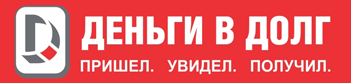 СОГЛАСИЕ НА ОБРАБОТКУ ПЕРСОНАЛЬНЫХ ДАННЫХг. Владикавказ(собственноручная или электронная подпись Заемщика)смскод(собственноручная или электронная подпись Заемщика)Дата« ____» ____________________ 202_г.